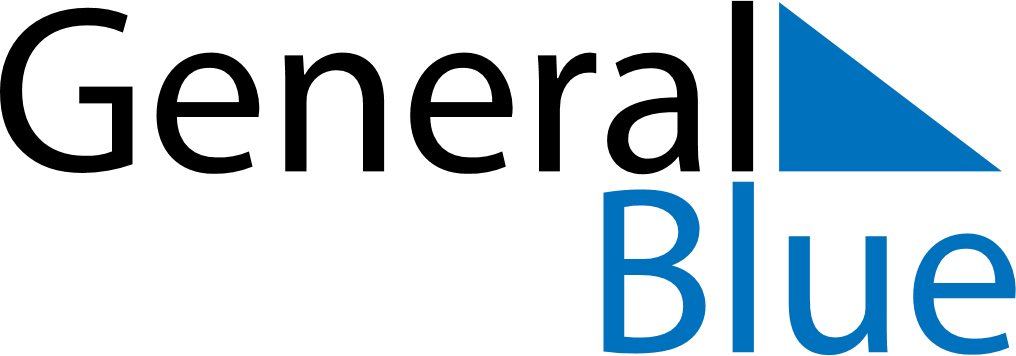 October 2021October 2021October 2021October 2021VenezuelaVenezuelaVenezuelaSundayMondayTuesdayWednesdayThursdayFridayFridaySaturday112345678891011121314151516Day of Indigenous Resistance1718192021222223242526272829293031